DECLARATION OF PERSONAL INTERESTGOVERNORS / STAFF OF …………………………. SCHOOLComplete Section 1 and Section 2 as required.Section 3 must be completed in all cases.1.	Myself and or someone with whom I have a close or blood relationship has a significant interest in organisation(s) that may supply goods or services to the school. (YES/NO)* If Yes complete section 2. (*Delete as appropriate)2.	I declare the following interest(s).3. To be completed in all casesI undertake to keep this declaration up to date while I hold any position that requires it, and as a minimum to renew it each year.I undertake to abstain from any decision making which may result in substantial, direct or indirect, reward to me, or a close or blood relative from a transaction made with the school, whether or not that interest is declared here.I understand that this document will form part of the register of interest for the school and is open to inspection by all relevant parties.Signed:	                                    Date:DECLARATION OF ELIGIBILITY TO SERVE AS A SCHOOL GOVERNOR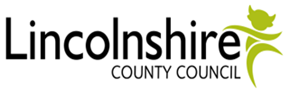 Name:(Please print)School Governing Body:I declare that I am not disqualified from serving as a school Governor and that:I am aged 18 or over at the date of this election or appointment;I do not already hold a governorship of the same school;I am not the subject of a bankruptcy restrictions order or an interim order, debt relief restrictions order, an interim debt relief restrictions order or their estate has been sequestrated and the sequestration has not been discharged, annulled or reduced;I am not subject to a disqualification order or disqualification undertaking under the Company Directors Disqualification Act 1986, a disqualification order under Part B of the Companies (Northern Ireland) Order 1989, a disqualification undertaking accepted under the Company Directors Disqualification (Northern Ireland) Order 2002, or an order made under section 429(2)(b) of the Insolvency Act 1986 (failure to pay under county court administration order)I have not been removed from the office of charity trustee or trustee for a charity by the Charity Commission or Commissioners or High Court on grounds of any misconduct or mismanagement, or under section 34 of the Charities and Trustee Investment (Scotland) Act 2005 from being concerned in the management or control of anybody;I am not included in the list of teachers or workers considered by the Secretary of State as unsuitable to work with children or young people;I am not barred from any regulated activity relating to children;I am not disqualified from working with children or from registering for child-minding or providing day care;I am not subject to a direction of the Secretary of State under section 128 of the Education Skills Act 2008.I am not disqualified from being an independent school proprietor, teacher or employee by the Secretary of State;I have not been sentenced to three months or more in prison (without the option of a fine) in the five years before becoming a Governor or since becoming a Governor;I have not received a prison sentence of two years or more in the 20 years before becoming a Governor;I have not at any time received a prison sentence of five years or more;I have not been fined for causing a nuisance or disturbance on school premises during the five years prior to or since appointment or election as a Governor;I have not refused a request by the clerk to make an application to the Disclosure and Barring Service for a criminal records certificate.Signature:								Date:After signature, please return this form to the Clerk to the Governors for retention.Name:Position:Interested Party(e.g. Self, Partner, Close Relative)Nature of Interest                (Continue overleaf if necessary)